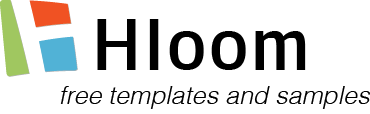 COMPANY NAME Permit Application Credit Card Authorization Facsimile SheetTo:	DEPARTMENT NAME	From:	________________________Company:	COMPANY NAME	Date:	________________________Phone:	123-456-7899	# of Pages incl. Cover:	________________________Fax:	123-123-4567	Fax:	________________________Re:	SUBJECT	Phone:	________________________Card Type:	□ Visa	□ MasterCard	□ DiscoverCard Number:	_____________________________________________________________CCV Code #:	_____________________________________________________________Name on the Card:	_____________________________________________________________Expiration Date:	_____________________________________________________________Billing Address:	_____________________________________________________________	_____________________________________________________________	_____________________________________________________________	_____________________________________________________________THIS DOCUMENT WILL BE DESTROYED AFTER YOUR APPLICATION IS PROCESSED